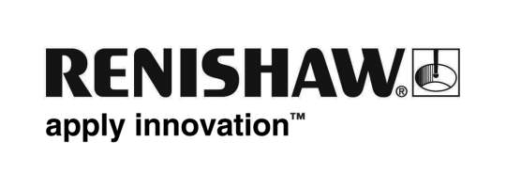 新版 Renishaw 機上 Reporter 應用程式：適合智慧工廠的智慧應用程式Renishaw 是全球工程技術公司，也是 MTConnect 標準委員會 (MTConnect Standards Committee) 成員，將在 2019 年 EMO 漢諾威工具機大展推出加強版的 Reporter 機上測頭量測應用程式，其中具備 MTConnect 資料串流功能。Reporter 是即時製程監控應用程式，能以高度視覺化的圖形呈現量測資料。其中可顯示各項量測的成功、失敗或警告狀態，是基本趨勢報告的理想工具。儲存於工具機控制器的封存量測資料，也可以顯示及檢視，協助識別更長期間的趨勢、溫度影響，並排定預防性維護作業時間。這款應用程式也可用於顯示使用其他 Renishaw 工具機軟體應用程式擷取的資料，以及多種工具機製造商的測頭量測循環。匯出資料以便保存記錄或進一步分析智慧工廠會例行收集有關製造作業的資料，然後利用這項資訊解決問題，或最佳化生產程序。Reporter 提供全新資料匯出選項，能夠更輕鬆擷取及分享機上量測資料。使用者可由 Reporter 應用程式將零件檢測資料及刀具量測資料匯出為 csv 檔案，或使用 MTConnect 這項工具機資料交換標準，由工具機串流資料。匯出的零件資料可儲存提供可追溯性，或匯入使用者的品質分析軟體應用程式，向製造商提供有關加工程序的寶貴見解。報告刀具長度和直徑量測除了工件設定及檢測以外，Renishaw 工具機測頭量測系統也能設定機台切削刀具的長度和直徑。最新版的 Reporter 應用程式可記錄刀具補正更新，並利用圖形顯示切削工具長度及直徑隨時間的變化情形。由於能夠監控刀刃磨損情形，使用者就能掌握何時需要更換刀具，預防因為使用過度損耗刀具造成廢品，並避免過早更換刀具以節省成本。加強使用者介面現在 Reporter 應用程式可依據零件 ID、特徵名稱或日期範圍篩選資料，協助操作人員更明確掌握所需資料。使用者也可利用匯出選項，選擇匯出篩選後的資料，以便進一步分析。此外，使用者也可選擇使用精巧的新型表格檢視，以及標準的控制圖表檢視。適合智慧工廠的智慧應用程式Reporter 應用程式運用 Renishaw 的計量知識及專業技術，向製造商提供有關工件量測及刀具尺寸的寶貴資訊。這樣可以讓操作人員對加工程序充滿信心，並取得資料用於持續加強程序。若要進一步瞭解 Reporter，請在 2019 年 EMO 漢諾威工具機大展 (9 月 16 日至 21 日，第 6 館攤位 D48) 前往 Renishaw 攤位蒞臨指教。如需瞭解 Reporter 詳細資訊，請造訪 www.renishaw.com/reporter。- 完 -